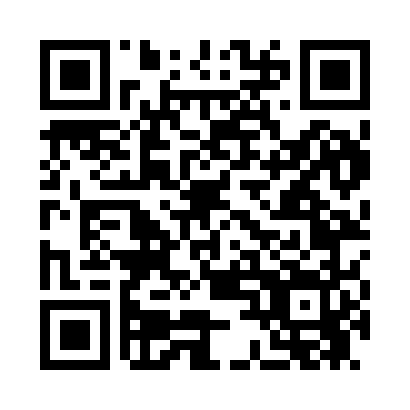 Prayer times for Annamoriah, West Virginia, USAWed 1 May 2024 - Fri 31 May 2024High Latitude Method: Angle Based RulePrayer Calculation Method: Islamic Society of North AmericaAsar Calculation Method: ShafiPrayer times provided by https://www.salahtimes.comDateDayFajrSunriseDhuhrAsrMaghribIsha1Wed5:046:261:225:118:189:412Thu5:036:251:225:128:199:423Fri5:016:241:225:128:209:434Sat5:006:231:225:128:219:445Sun4:586:221:225:128:229:466Mon4:576:211:215:128:239:477Tue4:556:201:215:138:249:488Wed4:546:181:215:138:259:509Thu4:536:171:215:138:269:5110Fri4:516:161:215:138:279:5211Sat4:506:151:215:138:289:5312Sun4:496:141:215:148:299:5513Mon4:476:141:215:148:299:5614Tue4:466:131:215:148:309:5715Wed4:456:121:215:148:319:5816Thu4:446:111:215:158:3210:0017Fri4:426:101:215:158:3310:0118Sat4:416:091:215:158:3410:0219Sun4:406:091:215:158:3510:0320Mon4:396:081:225:168:3610:0421Tue4:386:071:225:168:3610:0622Wed4:376:061:225:168:3710:0723Thu4:366:061:225:168:3810:0824Fri4:356:051:225:178:3910:0925Sat4:346:041:225:178:4010:1026Sun4:336:041:225:178:4110:1127Mon4:336:031:225:178:4110:1228Tue4:326:031:225:178:4210:1329Wed4:316:021:225:188:4310:1430Thu4:306:021:235:188:4410:1531Fri4:306:011:235:188:4410:16